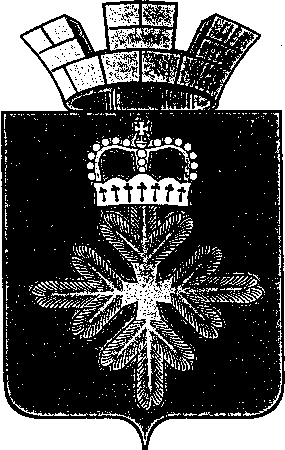 ПОСТАНОВЛЕНИЕ                               АДМИНИСТРАЦИИ ГОРОДСКОГО ОКРУГА ПЕЛЫМВ соответствии с Положением о правовых актах главы городского округа Пелым, администрации городского округа Пелым, утверждённым постановлением администрации городского округа Пелым от 31.12.2015 № 438, в связи с кадровыми изменениями, в администрации городского округа Пелым руководствуясь статьей 31 Устава городского округа Пелым, администрация городского округа ПелымПОСТАНОВЛЯЕТ:1. Внести в состав комиссии по обеспечению безопасности дорожного движения на территории городского округа Пелым, утверждённый постановлением администрации городского округа Пелым от 29.10.2010 № 377 «О комиссии по обеспечению безопасности дорожного движения на территории городского округа Пелым» следующие изменения:1) исключить из состава комиссии:- Валуцкого Р.Ю., Барабаш Н.Г.;2) включить в состав комиссии:- государственного инспектора дорожного надзора государственной инспекции безопасности дорожного движения межмуниципального отдела МВД России «Ивдельский» Чебурина Михаила Анатольевич, членом комиссии;- директора МУП «Голана»  Баландина Олега Юрьевича,  членом комиссии.2. Настоящее постановление опубликовать  в информационной газете «Пелымский вестник» и разместить на официальном сайте городского округа Пелым в информационно-телекоммуникационной сети «Интернет».3. Контроль за исполнением настоящего постановления возложить на заместителя главы администрации городского округа Пелым Т.Н.Баландину.И.о.главы администрации городского округа Пелым                                                                  Т.Н.Баландинаот 12.10.2017 № 307п. ПелымО внесении изменений в состав комиссии по обеспечению безопасности дорожного движения на территории городского округа Пелым, утверждённый постановлением администрации городского округа Пелым от 29.11.2010 № 377